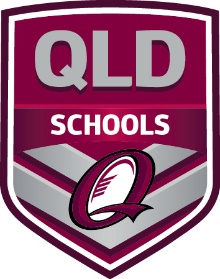 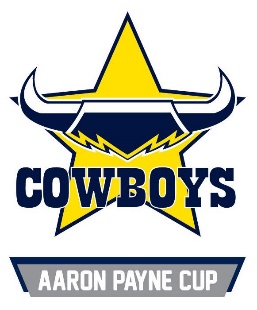 2020 Aaron Payne Cup &Cowboys ChallengeDraw FinalCowboys Challenge and Aaron Payne Cup, 2020 – from Week 3, Term 3.Round 1	Tuesday 28th July Kirwan SHS v Mackay SHS (Townsville) 12.05 (CC) and 1.15pm (AP) Kirwan SHSWednesday 29th July The Cathedral College v St Pat’s Mackay (TCC) 2.30pm (CC) and 3.30pm (AP) TCCSt Brendan’s College v Ignatius Park College (Magpies Mackay) 10.45am (CC) and 11.45am (AP)Round 2	Wednesday 5th August (Central Venue)Ignatius Park College v The Cathedral College (Mackay JRL) 11.30am (AP) and 12.45 (CC) Mackay SHS v St Brendan’s College (Mackay JRL) 3.00pm (AP) and 2.00pm (CC)	Thursday 6th AugustSt Pat’s Mackay v Kirwan SHS (Mackay) 11.00am (AP) and 12.30 (CC)Round 3	Wednesday 12th AugustSt Brendan’s College v St Pat’s Mackay (St Brendan’s College) 1.00pm (CC) and 2.15pm (AP)Ignatius Park College v Mackay SHS (Townsville) 11.45am and 12.45 Ignatius ParkThe Cathedral College v Kirwan SHS (Mackay) 11.45am (AP) and 12.45 (CC)Round 4	Tuesday 18th August Kirwan SHS v St Brendan’s College (Magpies Mackay) 11.00am (AP) and 12.30 (CC)Wednesday 19th August Ignatius Park College v St Pat’s Mackay (Mackay JRL) 10.30am (CC) and 11.40am (AP)Mackay SHS v The Cathedral College (Mackay JRL) 11.45am (CC) and 12.55 (AP)Round 5	Wednesday 26th AugustKirwan SHS v Ignatius Park College (Townsville) 3.45pm and 4.45pm Brothers TownsvilleMackay SHS v St Pat’s Mackay (BB Print Stadium Mackay) 4.30pm (CC) and 5.45pm (AP)Saturday 29th AugustSt Brendan’s College v The Cathedral College (Rockhampton) 4.00pm and 5.00pm Browne Park Saturday GameSemi Final	1v4 and 2v3	Wednesday 2nd September 2020 (Week 8, Term 3)Grand Final	SF Winners 	Wednesday 9th September 2020 (Week 9, Term 3)Queensland Final	Wednesday 16th September (Potential curtain raiser to Broncos v Cowboys on first Thursday of the school holidays)Summary:Kirwan SHS - 2 Townsville, 3 MackayIgnatius Park College - 2 Townsville, 3 MackaySt Brendan’s College - 2 Rockhampton, 3 MackayThe Cathedral College - 2 Rockhampton, 3 MackayMackay SHS - 3 Mackay, 2 TownsvilleSt Pat’s Mackay - 2 Rockhampton, 3 MackayRegards,Andrew Peach0467 727 811